ИЗВЕЩЕНИЕ О ПРОВЕДЕНИИ ОТКРЫТОГО АУКЦИОНААдминистрация Новосергиевского района Оренбургской области приглашает к участию в открытом аукционе на право заключения договора купли-продажи земельного участка из земель населенных пунктов расположенных на территории Новосергиевского района Оренбургской областиУполномоченный орган и Организатор аукциона: Администрация Новосергиевского района Оренбургской области.Реквизиты решения о проведении аукциона: Постановление от 31.03.2021 г. №237    -пМесто проведения аукциона: Оренбургская обл., Новосергиевский р-н, п. Новосергиевка, ул. Краснопартизанская, д.20 (кабинет №313).Дата и время проведения аукциона: 04 мая 2021 г. в 10 час.00 мин. местного времени. Предмет аукциона: право на заключение договора купли-продажи земельного участка: Лот № 1Лот №1 Земельный участок, кадастровый номер- 56:19:0901001:579, адрес: Российская Федерация, Оренбургская область, Новосергиевский район, Нестеровский сельсовет, с.Ключевка, земельный участок расположен в юго-восточной части кадастрового квартала 56:19:0901001, площадь: 2 500 кв. м., категория земель: земли населенных пунктов, разрешенное использование: для индивидуального жилищного строительства (код 2.1);Таблица 1 Предельные параметры земельных участков и предельные параметры разрешенного строительства в пределах участков* в сложившейся застройке, при ширине земельного участка 15 метров и менее, для строительства жилого дома минимальный отступ от границы соседнего участка должен составлять не менее:1,0 м - Для одноэтажного жилого Дома;1,5 м - Для Двухэтажного жилого Дома;2,0 м - Для трехэтажного жилого Дома, при условии, что расстояние до расположенного на соседнем земельном участке жилого Дома не менее 5м.Примечания к таблице:Расстояние от границы соседнего земельного участка до постройки для содержания скота и птицы - 4 м, До Других построек (бани, гаража, летней кухни и Др.) - 1 м.Земельные участки под объектами индивидуального жилищного строительства Должны быть огорожены вдоль линий улиц, проулков. Ограждение Должно быть выполнено из Доброкачественных и эстетичных материалов. Высота ограждения Должна быть не более 2 метра 20 сантиметров до наиболее высокой части ограждения.Максимальная высота помещения вновь размещаемых и реконструируемых встроенных или отдельно стоящих гаражей, открытых стоянок без технического обслуживания на 1-2 легковые машины, на земельном участке объекта индивидуального жилищного строительства или блокированного жилого Дома, отнесенных к вспомогательным видам разрешенного использования не Должна превышать 3-х метров. Максимальная общая площадь вновь размещаемых и реконструируемых встроенных или отдельно стоящих гаражей, открытых стоянок без технического обслуживания на 1-2 легковые машины, отнесенных к вспомогательным видам разрешенного использования не Должна превышать 60 кв. м.Максимальная высота объекта капитального строительства, отнесенного к вспомогательным видам разрешенного использования не должна превышать 2/3 высоты объекта капитального строительства, отнесенного к основному виду разрешенного использования и размещенному на одном с ним земельном участке. Максимальная площадь отдельно стоящего объекта капитального строительства, кроме гаражей, отнесенного к вспомогательным видам разрешенного использования не должна превышать 75% от общей площади объекта капитального строительства, отнесенного к основному виду разрешенного использования и размещенному на одном с ним земельном участке.Иные предельные параметры разрешенного строительства, реконструкции объектов капитального строительства устанавливаются в соответствии с утвержденной документацией по планировке территории.Формирование земельных участков посредством разделения исходного участка на несколько участков меньшего размера может быть осуществлено при условии, что площади вновь формируемых участков не будут меньше установленных для данной зоны минимальных показателей. Исключения могут быть предоставлены только по процедурам специальных согласований, проводимых в порядке статей 25, 26 настоящих Правил.Допускаются отклонения от представленных в таблице показателей отступов строений от боковых и задних границ земельных участков при условии, что:имеется взаимное письменное согласие владельцев земельных участков на указанные отклонения;согласованно с органами госпожнадзора.Таблица 2 Минимальные расстояния от помещений (сооружений) для содержания и разведения животных до объектов индивидуального жилищного строительстваПримечания к таблице:1. При одновременном наличии различных видов животных нормативные разрывы суммируются.Постройки для содержания скота и птицы допускается пристраивать только к усадебным одно-двухквартирным домам при изоляции их от жилых комнат не менее чем тремя подсобными помещениями, при этом помещения для скота и птицы должны иметь изолированный наружный вход, расположенный не ближе 7 м от входа в дом.Информация о технических условиях подключения (технологического присоединения) объекта капитального строительства к сетям инженерно-технического обеспечения:Техническая возможность присоединения к центральной системе водоснабжения – имеется.       Сети водоотведения и  теплоснабжения отсутствуют. Срок действия технических условий 3 года.Стоимость подключения 5700 рублей для юридических лиц.Технические условия на подключение возможного объекта капитального строительства к газораспределительной сети ГРС Бурдыгино технологически связанной с газотранспортными сетями  ООО «Газпром трансгаз Екатеринбург»Максимальная техническая возможность подключаемая нагрузка к сети газораспределения в точке подключения для объекта капитального строительства до 5 н.м3/час (максимальный часовой расход газа на участке подключения)Срок подключения (технологического присоединения): 8 месяцевСрок действия технических условий: 70 рабочих днейПлата за подключение объекта капстроительства к сети газораспределения по состоянию на дату выдачи технических условий определяется в соответствии с Приказом Департамента Оренбургской области по ценам и регулированию тарифов Приказ № 115/п-г от 12.11.2020 г. составит 27 774,92 рубля за одно подключение. Для подключения к электрическим сетям необходимо в соответствии с Правилами технологического присоединения энергопринимающих устройств потребителей электрической энергии, объектов по производству электрической энергии, а так же объектов электросетевого хозяйства, принадлежащих сетевым организациям и иным лица, к электрическим сетям подать заявку на технологическое присоединение. По заявке будут разработаны технические условия с разделением технических мероприятий для исполнения Сетевой организацией и Заявителем и направлены в Ваш адрес с договором об осуществлении технологического присоединения.Для подачи заявки необходимо обратиться в Западное ПО : 461040, Оренбургская область, г. Бузулук, ул. Заречная, 16. Контактная информация для подачи заявки на технологическое присоединение: тел. 8(35342) 75-3-42, режим работы: пн.-пт. С 8:00 до 17:00.Вид ограничения (обременения): приложение №3 к настоящему извещениюНачальная цена аукциона: 27 625 руб.Шаг аукциона: 828,75 руб.Размер задатка: 27 625 руб.Прием и регистрация заявок на участие в аукционе осуществляется по адресу: Оренбургская обл., Новосергиевский район, п. Новосергиевка, ул. Краснопартизанская д.20 в рабочие дни с 02.04.2021 г. по 28.04.2021 г. (включительно) с 9.00 до 13.00 и с 14.00 до 17.00 местного времени (каб. № 315) Телефон для справок: 8(35339)2-42-69, 8(35339)2-48-47.Заявка на участие в аукционе предоставляется по прилагаемой форме, согласно приложению №1 к настоящему извещению с указанием реквизитов счета для возврата задатка.Одно лицо имеет право подать только одну заявку на участие в торгах по каждому лоту.Для участия в аукционе заявители представляют в установленный в извещении о проведении аукциона срок следующие документы:1) заявка на участие в аукционе по установленной в извещении о проведении аукциона форме с указанием банковских реквизитов счета для возврата задатка;2) -копии документов, удостоверяющих личность заявителя (для граждан);    - копия приказа о назначении руководителя либо доверенность на представителя заявителя (для юридических лиц);3) надлежащим образом заверенный перевод на русский язык документов о государственной регистрации юридического лица в соответствии с законодательством иностранного государства в случае, если заявителем является иностранное юридическое лицо; 4) документы, подтверждающие внесение задаткаПредставление документов, подтверждающих внесение задатка, признается заключением соглашения о задатке. Реквизиты  для перечисления задатка по аукционам за землю:ИНН 5636006906       КПП 563601001БИК 015354008р/с 03232643536310005300к/с 40102810545370000045Банк  -   Отделение Оренбург //УФК по Оренбургской области, г.ОренбургПолучатель -  Финансовый отдел администрации муниципального образования «Новосергиевский район Оренбургской области» В назначении платежа указать: (Администрация  Новосергиевского района (СВР)  лс 014.03.001.0)          Заявитель имеет право отозвать принятую организатором аукциона заявку на участие в аукционе до дня окончания срока приема заявок, уведомив об этом в письменной форме организатора аукциона. Организатор аукциона обязан возвратить заявителю внесенный им задаток в течение трех рабочих дней со дня поступления уведомления об отзыве заявки. В случае отзыва заявки заявителем позднее дня окончания срока приема заявок задаток возвращается в порядке, установленном для участников аукциона. Заявителю, не допущенному к участию в аукционе, внесенный им задаток возвращается в течение трех рабочих дней со дня оформления протокола приема заявок на участие в аукционе.Заявитель, признанный участником аукциона, становится участником аукциона с даты подписания организатором аукциона протокола рассмотрения заявок. Протокол рассмотрения заявок на участие в аукционе подписывается организатором аукциона не позднее чем в течение одного дня со дня их рассмотрения. Рассмотрение заявок участников аукциона проводится по месту проведения аукциона 29.04.2021г. в 10 час. 00 мин.Итоги торгов подводятся аукционной (конкурсной) комиссией в день проведения аукциона, по месту проведения.Победителем аукциона признается участник, предложивший наибольшую цену за лот. В день проведения аукциона победитель подписывает протокол об итогах аукциона.Порядок проведения аукциона: 1. Аукцион, открытый по форме подачи предложений о цене, проводится в следующем порядке: а) аукцион ведет аукционист; б) аукцион начинается с оглашения аукционистом наименования, основных характеристик и начальной цены земельного участка, "шага аукциона" и порядка проведения аукциона. "Шаг аукциона" устанавливается в размере  3 процентов начальной цены земельного участка и не изменяется в течение всего аукциона; в) участникам аукциона выдаются пронумерованные карточки, которые они поднимают после оглашения аукционистом начальной цены и каждой очередной цены в случае, если готовы заключить договор купли-продажи земельного участка и заключить договор купли-продажи при условии расчета в течении 5-ти банковских дней.  г) каждую последующую цену аукционист назначает путем увеличения текущей цены на "шаг аукциона". После объявления очередной цены аукционист называет номер карточки участника аукциона, который первым поднял карточку, и указывает на этого участника аукциона. Затем аукционист объявляет следующую цену в соответствии с "шагом аукциона"; д) при отсутствии участников аукциона, готовых заключить договор купли-продажи земельного участка соответствии с названной аукционистом размером платы, аукционист повторяет размер платы 3 раза. Если после троекратного объявления очередной цены ни один из участников аукциона не поднял карточку, аукцион завершается. Победителем аукциона признается тот участник аукциона, номер билета которого был назван аукционистом последним; е) по завершении аукциона аукционист объявляет о продаже права собственности на земельный участок и называет стоимость права выкупа земельного участка и номер карточки победителя аукциона.       Уполномоченный орган направляет победителю аукциона или единственному принявшему участие в аукционе его участнику три экземпляра подписанного проекта договора купли-продажи земельного участка в десятидневный срок со дня составления протокола о результатах аукциона (приложение № 2).Если договор купли-продажи земельного участка, в течение тридцати дней со дня направления победителю аукциона проекта указанного договора не был им подписан и представлен в уполномоченный орган, организатор аукциона предлагает заключить указанный договор иному участнику аукциона, который сделал предпоследнее предложение о цене предмета аукциона, по цене, предложенной победителем аукциона.В случае, если в течение тридцати дней со дня направления участнику аукциона, который сделал предпоследнее предложение о цене предмета аукциона, проекта договора купли–продажи земельного участка этот участник не представил в уполномоченный орган подписанный им договор, организатор аукциона вправе объявить о проведении повторного аукциона или распорядиться земельным участком иным образом в соответствии с Земельным кодексом.Сведения о победителях аукционов, уклонившихся от заключения договора купли-продажи, являющегося предметом аукциона, и об иных лицах, с которыми указанный договор заключается в соответствии с действующим законодательством Российской Федерации, которые уклонились от их заключения, включаются в реестр недобросовестных участников аукциона.Приложение №1                                                                                               В   администрацию  Новосергиевского районаОренбургской  областиЗ А Я В К Ана участие в аукционеЗаявитель  _______________________________________________________________________________________________________________________________________________________   (фамилия, имя, отчество лица; наименование юр. лица подающего заявку)___________________________________________________________________________________________________________( паспортные данные физического  лица( реквизиты доверенности представителя юр.лица))________________________________________________________________________________________________________________________________________________________________________________________________________________________________________________________________________________________________________________( адрес регистрации по месту жительства (регистрации юр.лица), телефон))Банковские реквизиты Заявителя для возврата задатка:____________________________________________________________________________________________________________________________________________________________________________________________________________________________________________________________________________________________________________________принимая решение об участии в аукционе по продаже (права собственности, права аренды)  земельного участка,  расположенного по адресу:____________________________________________________________________________________________________________________________________________________________________________________________________________________________________площадь____________________кв.м.   с кадастровым номером ______________________обязуюсь:1) соблюдать условия участия в аукционе, содержащиеся в информационном сообщении, а также порядок проведения аукциона, установленный ст. 39.12 Земельного кодекса Российской Федерации,   2)  в случае признания победителем аукциона:- подписать в день проведения аукциона протокол о результатах аукциона,- заключить с администрацией Новосергиевского района  договор купли-продажи (аренды) земельного участка в сроки, установленные ст. 39.12 Земельного кодекса Российской Федерации, 3) нести имущественную ответственность, установленную п. 5 ст. 448 Гражданского кодекса Российской Федерации, в размере суммы задатка за уклонение или прямой отказ от подписания протокола о  результатах аукциона и (или) заключения договора купли-продажи (аренды) земельного участка.  К заявке прилагаются:1.-копия документа, удостоверяющего личность заявителя (для граждан).   - копия приказа о назначении руководителя либо доверенность на представителя заявителя (для юридических лиц);2. Документ, подтверждающий внесение задатка. Заявитель                                                                                      Представитель  администрации                                                                                                          Новосергиевского района                                                                                                                Оренбургской области                                                                                             _____________  ( ________________ )                                                           ______________  (________________)Заявка принята организатором аукциона: ____ час. ____ мин.   __________  202___ г. зарегистрирована  в  Журнале регистрации заявок  на участие в аукционе за   №______Приложение №2Договор купли-продажи земельного участка №п. Новосергиевка	                                                                           "____"__________2021 г.Администрация Новосергиевского района, именуемая в дальнейшем Продавец, расположенная по адресу: ул. Краснопартизанская, 20 п. Новосергиевка в лице главы района Лыкова Александра Дмитриевича, действующего на основании Устава и ст.3.3 Федерального Закона от 25.10.2001 N 137-ФЗ "О введении в действие Земельного кодекса Российской Федерации",и _________________________________________, именуемый в дальнейшем Покупатель, с другой стороны и, именуемые в дальнейшем Стороны, и на основании протокола от _____________ № _______________ проведения открытого аукциона по извещению №_____________________________,  заключили настоящий договор (далее – Договор) о нижеследующем:1. Продавец продаёт, а Покупатель на условиях настоящего договора покупает в собственность земельный участок общей площадью  ______________ кв.м.,  с кадастровым номером 56:19:_____________, местоположением: обл. Оренбургская, р-н Новосергиевский, _______________________________________,2. Кадастровая (начальная) стоимость земельного участка составляет ___________ (_____________) рублей. 3. Указанный земельный участок правами третьих лиц не обременён, в споре и под арестом не состоит. Ограничений в пользовании земельным участком не имеется.4. Продавец передаёт право собственности на земельный участок Покупателю по настоящему договору свободный от любых имущественных прав и притязаний третьих лиц, о которых в момент заключения договора он не мог не знать.5. Указанный земельный участок продан за _________ (___________) рублей, оплата производится путем перечисления Покупателем в бюджет с учетом ранее внесенного задатка.6. Расчёт между сторонами произведён полностью до подписания договора.7. Ответственность и права сторон, не предусмотренные в настоящем договоре, определяются в соответствии с законодательством Российской Федерации.8. В соответствии со ст. 551 ГК РФ Покупатель приобретает право собственности на указанный земельный участок с момента государственной регистрации перехода права собственности в Управлении Федеральной службы государственной регистрации кадастра и картографии по Оренбургской области Новосергиевский отдел.9. Настоящий договор составлен в трёх экземплярах, один из которых хранится в Управлении Федеральной службы государственной регистрации кадастра и картографии по Оренбургской области Новосергиевский отдел по экземпляру у каждой из сторон.   10. Настоящий договор имеет силу акта приема передачи.11. Подписи сторонПриложение №3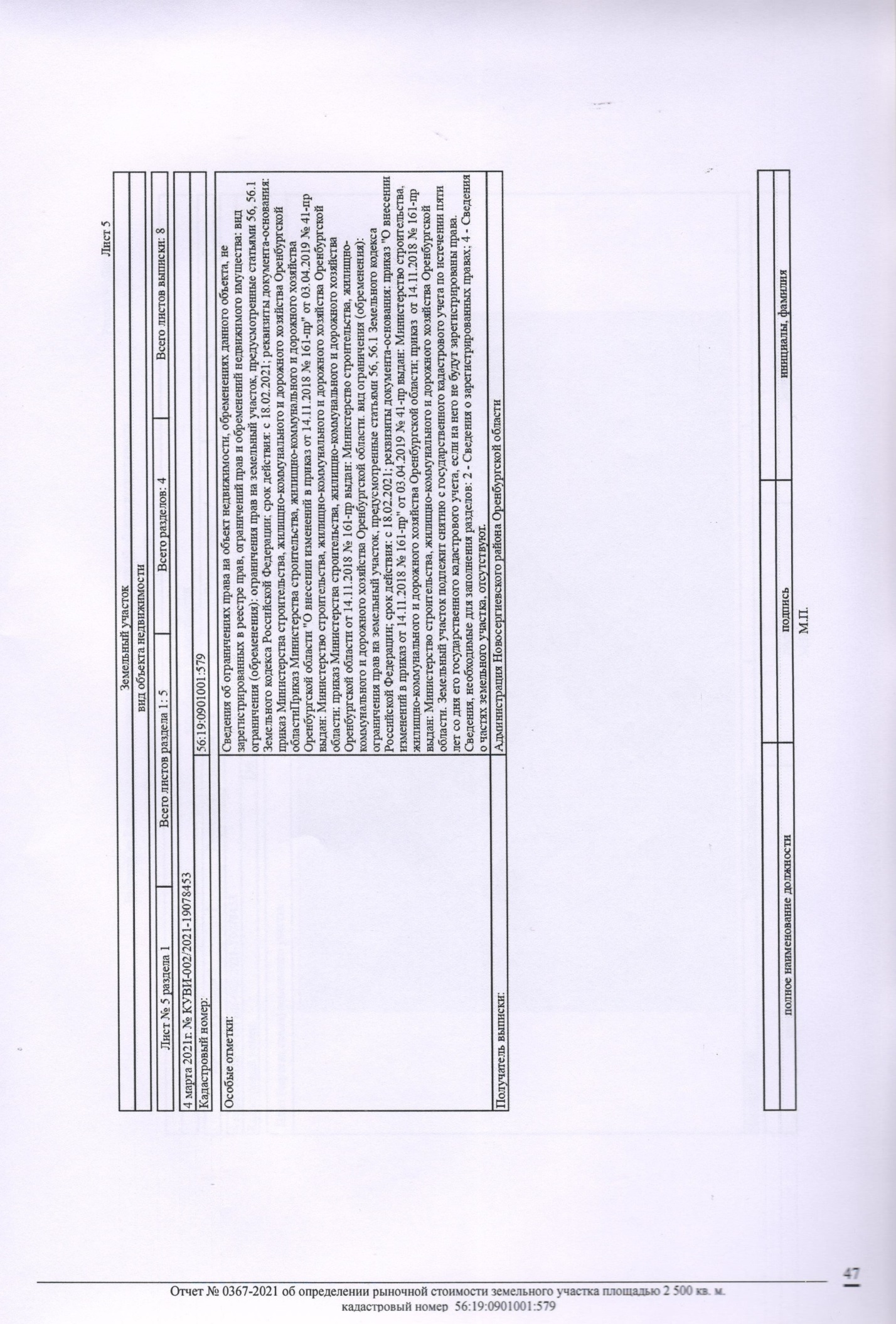 Виды параметров и единицы измеренияВиды параметров и единицы измеренияЗначения параметров применительно к основным разрешенным видам использования недвижимостиВиды параметров и единицы измеренияВиды параметров и единицы измеренияОтдельно стоящий односемейный домПредельные параметры земельных участковПредельные параметры земельных участков- Минимальная площадькв.м600- Максимальная площадькв.м10000- Минимальная ширина участка вдоль фронта улицы (проезда) (для вновь формируемых земельных участков) *м20Предельные параметры разрешенного строительства в пределах участковПредельные параметры разрешенного строительства в пределах участков- Минимальный отступ строений от красной линии улиц (в случаях, если иной показатель не установлен линией регулирования застройки)м5Минимальный отступ от красной линии проездовм3- Минимальный отступ от боковой границы земельного участка до домам3-Минимальный отступ строений от задней границы участкам3-Максимальная высота строений (до конька крыши)м12-Минимальное расстояние от окон объекта индивидуального жилищного строительства до объектов капитального строительства, отнесенных к вспомогательным видам разрешенного использования и расположенных на соседнем земельном участкем6-Минимальное расстояние от границ земельного участка до объектов капитального строительства, отнесенных к вспомогательным видам разрешенного использования, на земельном участке объекта индивидуального жилищного строительствам1Максимальный процент застройки в границах земельного участка, определяемый как отношение суммарной площади земельного участка, которая может быть застроена, ко всей площади земельного участка%20НормативныйразрывПоголовье (шт.), не болееПоголовье (шт.), не болееПоголовье (шт.), не болееПоголовье (шт.), не болееПоголовье (шт.), не болееПоголовье (шт.), не болееПоголовье (шт.), не болееНормативныйразрывсвиньикоровы, бычкиовцы, козыкролики- маткиптицалошадинутрии, песцы10 м551010305520 м881520458830 м1010203060101040 м15152540751515Продавец:Администрация Новосергиевского района Оренбургской области Адрес: 461200 п. Новосергиевка ул. Краснопартизанская, 20 тел./факс 2-44-77 Банк- Отделение Оренбург // УФК по Оренбургской области, г.ОренбургПолучатель - Администрация Новосергиевского районаИНН 5636006906 КПП 563601001Р/с 03100643000000015300к/с 40102810545370000045БИК 015354008 Код ОКТМО 53631000КБК 01411406013050000430____________________А.Д. Лыков       Покупатель:    _______________  